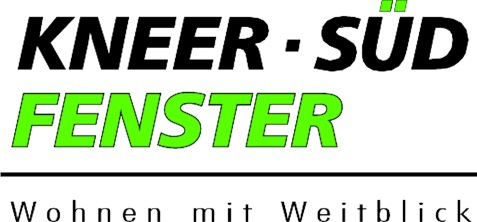 Fenster- und Haustür-Neuheiten bei Kneer-Südfenster: Halle 5, Stand 5-121Inspiriert von skandinavischem Design Der neue Messestand von Kneer-Südfenster auf der Fensterbau Frontale 2020 zitiert den skandinavischen Wohnstil in vielen Facetten: mit hellen, freundlichen Farben, klaren Formen und viel Holz – und alles sehr modern. Nach allen Seiten offen, lädt der Fensterhersteller aus Westerheim und Schnelldorf die Besucher ein, sich von neuen Fenster- und Haustürideen inspirieren zu lassen. Reduziertes Design, geradlinig, flexibel und mit hoher Funktionalität: Die Neuheiten harmonieren vortrefflich mit dem behaglichen Wohnen im skandinavischen Stil. Kleinfassaden als Rundum-Sorglos-PaketAuch das Thema Glasfassaden präsentiert Kneer-Südfenster auf dem Messestand in neuer Form. Denn es muss nicht immer gleich eine ganze Wand als Pfosten-Riegel-Fassade ausgeführt sein, um Leichtigkeit und Helligkeit ins Haus zu holen. Auch Kleinfassaden entfalten eine große Wirkung: als wahre Sonnenfänger, die Haus und Wohnung mit viel Tageslicht versorgen. Die Glasfassaden werden von dem Fensterspezialisten als Premium-Produkt exakt auf Maß vorgefertigt und soweit wie möglich vormontiert geliefert. Variantenreiche Fenster-Neuheiten: Sitzfenster, Festverglasung, Sprossen- und HolzdenkmalfensterKneer-Südfenster präsentiert ein neues großes Panoramafenster mit tiefer Fensterlaibung aus Holz, das als Sitzfenster genutzt werden kann. Die Fensterneuheit bietet großes Potenzial, zum Lieblingsplatz im Haus aufzusteigen. Es lädt dazu ein, es sich auf der Fensterbank bequem zu machen und nach draußen zu schauen – ein Inbegriff der Behaglichkeit.Daneben zeigt der Komplettanbieter Festverglasungen mit großen Formaten, die perfekt zu moderner Architektur passen. Außerdem entfalten Sprossenfenster in neuem Design besonderen Charme – beispielsweise ein filigranes Holz-Sprossenfenster, das zum behaglichen Wohnen im skandinavischen Still passt. Einen Gegenpol dazu setzt ein Aluminium-Sprossenfenster im Industrial Style, gedacht für das Wohnen im modernen Loft. Mit neuen Varianten im Bereich Holzdenkmalfenster stellt Kneer-Südfenster die gesamte Bandbreite seiner Leistungsfähigkeit unter Beweis.Höchste Sicherheit mit RC3-geprüften FensternEin großer Wurf in Sachen Einbruchschutz ist Kneer-Südfenster bei allen Kunststoff-Fenster-Systemen von Rehau gelungen. Die Fenster haben die anspruchsvolle RC3-Prüfung beim ift Rosenheim erfolgreich bestanden und verfügen über das Zertifikat für den erhöhten Sicherheitsanspruch. Das gilt auch für die Aluminium-Kunststoff-Fenster in diesen Systemen.Neue Haustüren mit smarten ZugangssystemenAuf neues, hochwertiges Design bei Haustüren dürfen die Besucher am Stand von Kneer-Südfenster ebenfalls gespannt sein. Dazu passend werden die neuesten Zugangssysteme präsentiert – dabei stehen Komfort und Sicherheit im Fokus. www.kneer-suedfenster.deBildunterschriften:1Der Messestand von Kneer-Südfenster auf der Fensterbau Frontale 2020 in Halle 5, Stand 5-121 stellt die Leichtigkeit und Klarheit des skandinavischen Wohnstils in den Mittelpunkt. 2Zu den Neuheiten von Kneer-Südfenster gehören Varianten für Glasfassaden und Festverglasungen in hellen Farben und mit klaren Formen, die Räume weit und luftig wirken lassen.Fotos: Kneer-SüdfensterBei Rückfragen wenden Sie sich bitte an: Seifert PR GmbH (GPRA), Zettachring 2a, 70567 Stuttgart, Tel. 0711/77918-0, Fax 0711/77918-77, E-Mail: info@seifert-pr.de, www.seifert-pr.de.   